PEPE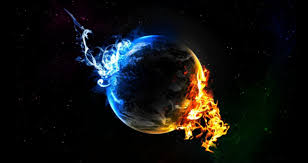 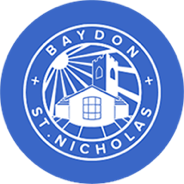 